Antrag auf Anrechnung von Prüfungsleistungen 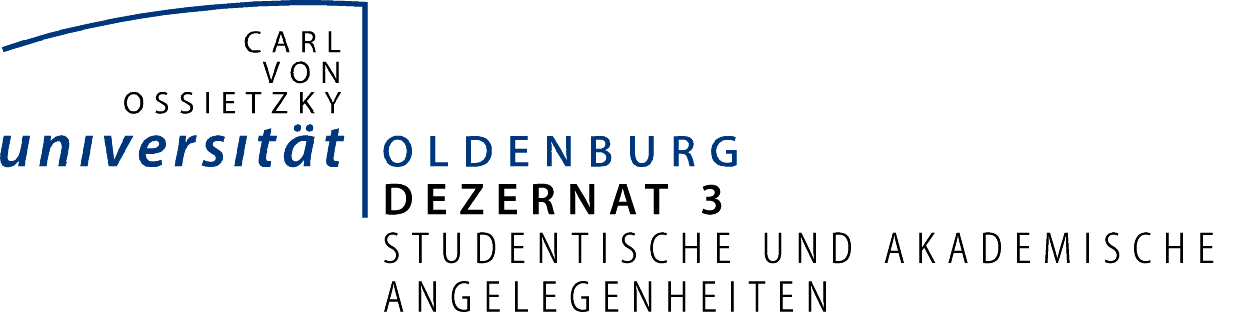 in den BildungswissenschaftenGem. der aktuell gültigen Prüfungsordnungen für die Studiengänge Master of Education (Haupt- und Realschulen) Von dem/der Antragssteller/in auszufüllen:* Unbenotete Leistungen werden mit „bestanden“ angerechnet. * Bei der Bildung der Note aus mehreren Teilleistungen werden die ersten beiden Dezimalstellen hinter dem Komma berücksichtigt.Von dem/der Fachvertreterin auszufüllen:Der Antrag wird zugestimmt.___________________________________________Datum ___________________________________________Name						___________________________________________Unterschrift                                                                                                                                 (Instituts-)Stempel      	Die Anrechnung folgender Leistung(en) wird nicht – bzw. nur teilweise oder in anderer Form – zugestimmt:                 (bitte begründen, ggf. weiteres Blatt verwenden)  ____________________________________________________________________________________________________________________________________________________________________________________________________________________________________________________________________________________________________________________________________________________________________________________________________________________________________________________________________________________________________________________________________________________________________________________________________________________________________________________________________________________________________________________________________________________________________________________________________________________________________________________________________________________________________________________________________________Datum ____________________________________________Name ____________________________________________Unterschrift                                                                                                                               (Instituts-)Stempel      Vom Akademischen Prüfungsamt auszufüllen:Angerechnete Leistungen in POS erfasst:    	______________________________________________					Datum, HandzeichenAuslandsstudium erfasst:	______________________________________________					Datum, HandzeichenAngaben zur PersonMatrikelnummer Matrikelnummer Matrikelnummer Name, VornameName, VornameName, VornameName, VornameName, VornameStudiengangStudiengangStudiengangStudiengangStudiengangVorgelegte LeistungMitgebrachte Leistung, die an der Uni Oldenburg angerechnet werden soll. Bezeichnung der Leistung  (Modul- bzw. Veranstaltungstitel) laut beigefügtem Nachweis.Anzurechnendes ModulOldenburger Modul, für das die mitgebrachte Leistung angerechnet werden soll.KPKredit-punkte des Olden-burger Moduls.Note*Note, die sich für die ange-rechneteLeistung ergibt.BemerkungenPflichtmodule im Umfang von 36 KPPflichtmodule im Umfang von 36 KPPflichtmodule im Umfang von 36 KPPflichtmodule im Umfang von 36 KPPflichtmodule im Umfang von 36 KPPflichtmodule im Umfang von 36 KPbiw305: Diagnostik, Prävention und Intervention6biw315: Schulentwicklung6biw320: Differenzverhältnisse und Heterogenität6biw325: Inklusion6biw330: Medienbildung und Digitalisierung6biw340: Pädagogisches Handeln in der Sekundarstufe6Praxismodule / MasterarbeitsmodulPraxismodule / MasterarbeitsmodulPraxismodule / MasterarbeitsmodulPraxismodule / MasterarbeitsmodulPraxismodule / MasterarbeitsmodulPraxismodule / MasterarbeitsmodulPraxisphase30Projektband15Masterarbeitsmodul21  Ich erkläre mich damit einverstanden, dass mir der Antragsentscheid über meine E-Mail-Adresse der         Universität Oldenburg mitgeteilt wird.Ich versichere, alle Angaben wahrheitsgemäß gemacht zu haben und beantrage hiermit die Anrechnung der o. g. Leistungen. Entsprechende Nachweise (z. B. Notenbescheinigung, Transcript of Records, Zeugnis) habe ich diesem Antrag im Original bzw. in beglaubigter Kopie beigefügt._______________________________________________________________________________________                                            _____________________________________________________________________________________________________________Ort, Datum                                                                                            Unterschrift Antragsteller/in Bitte geben Sie diesen Antrag, nachdem Sie unterschrieben haben, beim Akademischen Prüfungsamt ab. Ihr Antrag wird vom Akademischen Prüfungsamt an die/den Fachvertreter/in weitergeleitet.